FICHA DE TRABALHO EIXO ESTRATÉGICO 4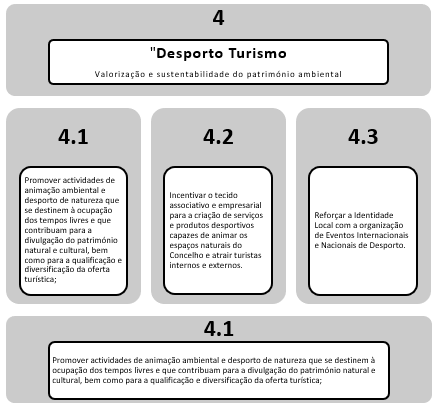 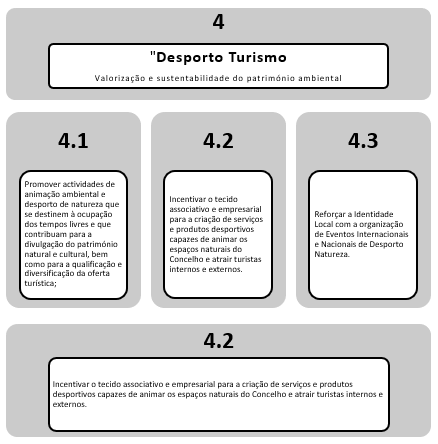 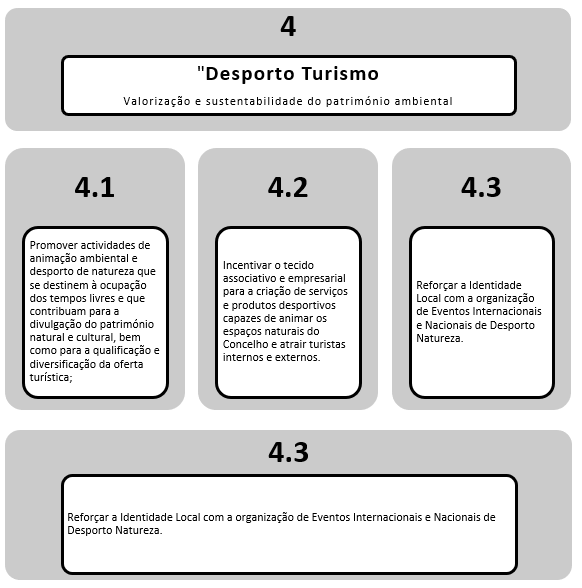 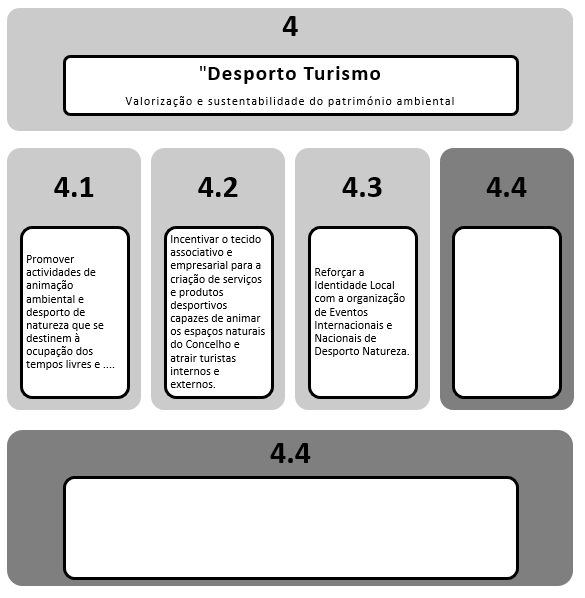 ACÇÃODENOMINAÇÃOPRIORIDADE4.1 A4.1 BACÇÃODENOMINAÇÃODENOMINAÇÃO4.1 ADESCRIÇÃO DA ACÇÃO/PROJECTODESCRIÇÃO DA ACÇÃO/PROJECTODESCRIÇÃO DA ACÇÃO/PROJECTOPARCERIASPARCERIASENTIDADE GESTORAENTIDADE GESTORAFONTES DE FINANCIAMENTOFONTES DE FINANCIAMENTOINDICADORES DE CONTROLOINDICADORES DE CONTROLOACÇÃODENOMINAÇÃODENOMINAÇÃO4.1 BDESCRIÇÃO DA ACÇÃO/PROJECTODESCRIÇÃO DA ACÇÃO/PROJECTODESCRIÇÃO DA ACÇÃO/PROJECTOPARCERIASPARCERIASENTIDADE GESTORAENTIDADE GESTORAFONTES DE FINANCIAMENTOFONTES DE FINANCIAMENTOINDICADORES DE CONTROLOINDICADORES DE CONTROLOACÇÃODENOMINAÇÃODENOMINAÇÃOPRIORIDADE4.2 A4.2 BACÇÃODENOMINAÇÃODENOMINAÇÃODENOMINAÇÃO4.2 ADESCRIÇÃO DA ACÇÃO/PROJECTODESCRIÇÃO DA ACÇÃO/PROJECTODESCRIÇÃO DA ACÇÃO/PROJECTODESCRIÇÃO DA ACÇÃO/PROJECTOPARCERIASPARCERIASENTIDADE GESTORAENTIDADE GESTORAFONTES DE FINANCIAMENTOFONTES DE FINANCIAMENTOINDICADORES DE CONTROLOINDICADORES DE CONTROLOACÇÃODENOMINAÇÃODENOMINAÇÃO4.2 BDESCRIÇÃO DA ACÇÃO/PROJECTODESCRIÇÃO DA ACÇÃO/PROJECTODESCRIÇÃO DA ACÇÃO/PROJECTOPARCERIASPARCERIASENTIDADE GESTORAENTIDADE GESTORAFONTES DE FINANCIAMENTOFONTES DE FINANCIAMENTOINDICADORES DE CONTROLOINDICADORES DE CONTROLOACÇÃODENOMINAÇÃODENOMINAÇÃOPRIORIDADE4.3 A4.3 BACÇÃODENOMINAÇÃODENOMINAÇÃODENOMINAÇÃO4.3 ADESCRIÇÃO DA ACÇÃO/PROJECTODESCRIÇÃO DA ACÇÃO/PROJECTODESCRIÇÃO DA ACÇÃO/PROJECTODESCRIÇÃO DA ACÇÃO/PROJECTOPARCERIASPARCERIASENTIDADE GESTORAENTIDADE GESTORAFONTES DE FINANCIAMENTOFONTES DE FINANCIAMENTOINDICADORES DE CONTROLOINDICADORES DE CONTROLOACÇÃODENOMINAÇÃODENOMINAÇÃO4.3 BDESCRIÇÃO DA ACÇÃO/PROJECTODESCRIÇÃO DA ACÇÃO/PROJECTODESCRIÇÃO DA ACÇÃO/PROJECTOPARCERIASPARCERIASENTIDADE GESTORAENTIDADE GESTORAFONTES DE FINANCIAMENTOFONTES DE FINANCIAMENTOINDICADORES DE CONTROLOINDICADORES DE CONTROLOACÇÃODENOMINAÇÃODENOMINAÇÃOPRIORIDADE4.4 A4.4 BACÇÃODENOMINAÇÃODENOMINAÇÃODENOMINAÇÃO4.4 ADESCRIÇÃO DA ACÇÃO/PROJECTODESCRIÇÃO DA ACÇÃO/PROJECTODESCRIÇÃO DA ACÇÃO/PROJECTODESCRIÇÃO DA ACÇÃO/PROJECTOPARCERIASPARCERIASENTIDADE GESTORAENTIDADE GESTORAFONTES DE FINANCIAMENTOFONTES DE FINANCIAMENTOINDICADORES DE CONTROLOINDICADORES DE CONTROLOACÇÃODENOMINAÇÃODENOMINAÇÃO4.4 BDESCRIÇÃO DA ACÇÃO/PROJECTODESCRIÇÃO DA ACÇÃO/PROJECTODESCRIÇÃO DA ACÇÃO/PROJECTOPARCERIASPARCERIASENTIDADE GESTORAENTIDADE GESTORAFONTES DE FINANCIAMENTOFONTES DE FINANCIAMENTOINDICADORES DE CONTROLOINDICADORES DE CONTROLO